   A- İŞİN KONUSU VE KAPSAMI:   1-  Bu şartname ile Üniversitemizde kullanılmakta olan arızalı  Metalurji ve Malzeme Mühendisliği Asansör Motorunun  özellikleri ve teknik bilgileri tanımlanmıştır.        B-GENEL HUSUSLAR:Seri no:98360793/1 Typrzu132.37-4/16 P 6,4/1,6KW N 1380/300 RPM T rated 44/44Nm T start 101/69 Nm T brake 114 Nm Jmotur 0,065 kgm2 J less mot 1,02 kgm2 ZIEHL-ABEGG SARGILARI ARIZALI ASANSÖR MOTORUNUN  demonte edilerek sargılarının değişimi ve diyer arızalarının giderilerek tekrar yerine montaj edilip calışır durumda teslim edilecektir. Kullanılacak tüm malzemelerin nakliye yatay ve düşey taşımalar, yükleme ve boşaltmalar, işçilik, idare  ve bakım anlaşmalı asansör firması gözetiminde   yüklenici firma tarafından yapılacaktır.Ödeme işlemleri, asansör motorunun montajı ve çalıştırılmasına  müteakip, maliye bakanlığınca belirlenen serbest bırakma oranları dâhilinde düzenlenecek ödenek gönderme belgelerine göre ODTÜ Strateji Geliştirme Daire Başkanlığı tarafından yapılacaktır.Yapılacak işin  süresi sözleşmenin yürürlüğe girmesinden itibaren 15 takvim günüdür.C -DENETİM VE MUAYENE:Muayene ve kontroller esnasında doğabilecek her türlü kaza ve hasarlardan yüklenici sorumlu olacaktır.Muayenelerde gerekli olabilecek araç, malzeme vb. yüklenici firma tarafından temin edilecektir.Yüklenici firmanın montaj  demontajı esnasında,bakım anlaşmalı asasör firması gözetiminde yapılıp devreye alınacaktır.D -GARANTİ ŞARTLARI:1.  Garanti süresi malın tesliminden itibaren başlar ve garanti süresi 1 yıldır.2. Garanti süresi içerisinde meydana gelebilecek (kullanım hataları hariç) tüm arıza ve hasarlar yüklenici firma tarafından giderilecektir.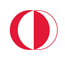 T.C.ORTA DOĞU TEKNİK ÜNİVERSİTESİYAPI İŞLERİ VE TEKNİK DAİRE BAŞKANLIĞIÜniversiteler Mahallesi, Dumlupınar Bulvarı No:1 PK:06800 Çankaya/AnkaraODTÜT.C.ORTA DOĞU TEKNİK ÜNİVERSİTESİYAPI İŞLERİ VE TEKNİK DAİRE BAŞKANLIĞIÜniversiteler Mahallesi, Dumlupınar Bulvarı No:1 PK:06800 Çankaya/AnkaraTEKNİK ŞARTNAMETEKNİK ŞARTNAMEİşin AdıMetalurji Malzeme Müh. Binası  Yük Asansörü Motor Arızasının Yapılmasıİşin NiteliğiMal Alımı           Hizmet Alımı           Yapım İşiİşin NiteliğiHazırlayanOnaylayanAdı Soyadı Ayhan İNCE Sait AKKAYAUnvanı TeknisyenTeknikerİmzası       Tarih    26/09/202326/09/ 2023